Об определении гарантирующей организацииВ соответствии со ст. 6 п. 1.1. Федерального закона РФ № 416-ФЗ от 07.12.2011 года «О водоснабжении и водоотведении», в целях развития системы питьевого водоснабжения, водоотведения и обеспечения доступности для граждан, повышения эффективности деятельности организаций в сфере водоснабжения и водоотведения: Определить гарантирующую организацию на территории с. Северная Нюя МО «Мурбайский наслег» ООО «ЭнергоСтройКомплекс», юридический и почтовый адрес:678144, Республика Саха (Якутия), Ленский район, г. Ленск, ул. Объездная д. 18;ИНН/КПП   1414005703/141401001ОГРН           1151450000294Главному специалисту управления делами (Иванская Е.С.) разместить настоящее распоряжение на сайте муниципального образования «Ленский район».3. Контроль за исполнением настоящего распоряжения оставляю за собой.Муниципальное образование«ЛЕНСКИЙ РАЙОН»Республики Саха (Якутия)Муниципальное образование«ЛЕНСКИЙ РАЙОН»Республики Саха (Якутия)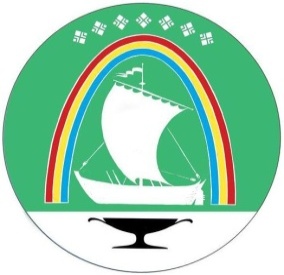 Саха Өрөспүүбүлүкэтин«ЛЕНСКЭЙ ОРОЙУОН» муниципальнайтэриллиитэ     РАСПОРЯЖЕНИЕ     РАСПОРЯЖЕНИЕ                          Дьаhал                          Дьаhал                          Дьаhал                г.Ленск                г.Ленск                             Ленскэй к                             Ленскэй к                             Ленскэй кот «20» ___мая____ 2022 года                              № ___01-04-1053/2_____                 от «20» ___мая____ 2022 года                              № ___01-04-1053/2_____                 от «20» ___мая____ 2022 года                              № ___01-04-1053/2_____                 от «20» ___мая____ 2022 года                              № ___01-04-1053/2_____                 от «20» ___мая____ 2022 года                              № ___01-04-1053/2_____                 И.о. главы                                        Е.С. Каражеляско